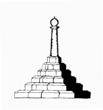 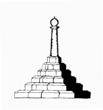 REPTON PARISH COUNCILRepton Village HallAskew GroveRepton DerbyshireDE65 6GRMobile: 07341 907137Email: clerk@repton-pc.gov.ukWeb: www.repton-pc.gov.uk 22nd November 2022To all members, you are summoned to attend the Repton Parish Council Finance Committee Meeting.  To be held on Monday 28th November 2022 at 19:00, in the cafe at Repton Village Hall.Caroline CrowderClerk to the Council and Responsible Finance OfficerREPTON PARISH COUNCIL FINANCE COMMITTEE MEETING AGENDAApologiesTo receive declarations of interest on items on the agendaTo grant any dispensations following declaration of interestsTo determine which items if any on the Agenda should be taken with the public excluded (please note the public are likely to be excluded for all following agenda items)Review of Finance Committee Terms of ReferenceCurrent FeesFee Proposals for 2023-24Current Budget ReviewBudget Proposals for 2023-24 Precept 2023-24